Муниципальное автономное общеобразовательное учреждение «Средняя школа № 36» Петропавловск – Камчатского городского округаВступительные испытания в 10 классПисьменная контрольная работа по физикеРабота по физике составлена на основе контрольно-измерительных материалов для проведения основного государственного экзамена по Физике https://fipi.ru/oge/demoversii-specifikacii-kodifikatory.Содержание работы по физике показывает преемственность содержания раздела «Обязательный минимум содержания основных образовательных программ» федерального компонента государственного стандарта основного общего образования по физике и Примерной основной образовательной программы основного общего образования (одобрена решением федерального учебно-методического объединения по общему образованию (протокол от 08.04.2015 № 1/15)).Инструкция по выполнению работыНа выполнение контрольной работы по физике отводится 1 час 
(60 минут). Контрольная работа состоит из10 заданий.Ответы к заданиям 1,2,5,7 записываются в виде последовательности цифр. Ответом к заданию 6 является одна цифра, которая соответствует номеру правильного ответа. Ответы к заданиям 3,4 записываются в виде целого числа или конечной десятичной дроби с учётом указанных в ответе единиц. Ответ запишите в поле ответа в тексте работы. Единицы измерения в ответе указывать не надо.К заданиям 8-10 следует дать развёрнутый ответ. При вычислениях разрешается использовать линейку и непрограммируемый калькулятор.При выполнении заданий можно пользоваться черновиком.Записи в черновике не учитываются при оценивании работы.Баллы, полученные Вами за выполненные задания, суммируются.Ниже приведены справочные данные, которые могут понадобиться Вам при выполнении работы.Часть 1Установите соответствие между физическими величинами и приборами, с помощью которых эти величины измеряются. К каждой позиции первого столбца подберите соответствующую позицию из второго столбца и запишите в таблицу выбранные цифры под соответствующими буквами.ФИЗИЧЕСКАЯ ВЕЛИЧИНА	ПРИБОРА) атмосферное давление Б) масса телаВ) объём жидкостиОтвет:манометрбарометр-анероидрычажные весыдинамометрмензуркаПрочитайте текст и вставьте на места пропусков слова (словосочетания) из приведённого списка.Два   незаряженных   электроскопа   соединили   стальной   проволокой. К электроскопу, расположенному слева, поднесли, не касаясь его, положительно заряженную стеклянную палочку. При этом стрелки обоих электроскопов отклонились (см. рисунок 1).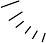 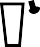 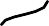 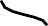 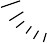 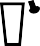 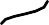 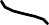 1	2Рис 1.Электризация электроскопов происходит посредством (А)	. При этом заряды возникают на обоих электроскопах. Середина стальной проволоки остаётся нейтральной. На правом, удалённом от палочкиэлектроскопе возникает (Б) 	 палочке электроскопе − (В) 		заряд, а на ближайшем к стеклянной заряд. Это явление объясняется тем,что стальные шары электроскопов и проволока являются проводниками, в которых имеются свободные электроны. При приближении положительно заряженной палочки к левому электроскопу, на этом электроскопе образуется (Г)	электронов. Правый электроскоп при этом также заряжается.Список слов и словосочетаний:положительныйотрицательныйнедостатокизбыточное количествозаряд отсутствуетположительный и отрицательныйэлектрической индукцииэлектризации трениемЗапишите в таблицу выбранные цифры под соответствующими буквами. Ответ:Координаты тела массой 1,5 кг, движущегося прямолинейно вдоль оси x, меняются со временем по закону: x = 2 + 4t + 3t2 м. Определите модуль силы, действующей на тело.Ответ:	Н.На рисунке изображена схема участка электрической цепи, подключённого к источнику постоянного напряжения U = 12 В. Какова сила электрического тока, протекающего через резистор r, если известно, что R = 6 Ом, r = 4 Ом?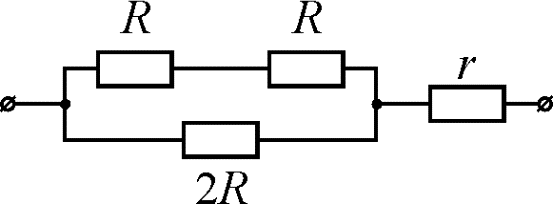 Ответ:	А.На рисунке представлен график зависимости координаты x от времени tдля тела, движущегося вдоль оси Ох.x, мИз приведённых ниже утверждений выберите два правильных и запишите их номера.Перемещение тела за время от 0 до t3 равно нулю.В момент времени t1 тело движется с ускорением.В момент времени t2 тело имело максимальную по модулю скорость.Участок графика ВС соответствует равномерному движению тела.Момент времени t3 соответствует остановке тела.Ответ:На границе воздух-стекло световой луч частично отражается, частично преломляется (см. рисунок). Запишите, чему равен угол отражения, учитывая, что погрешность измерения равна цене деления шкалы транспортира.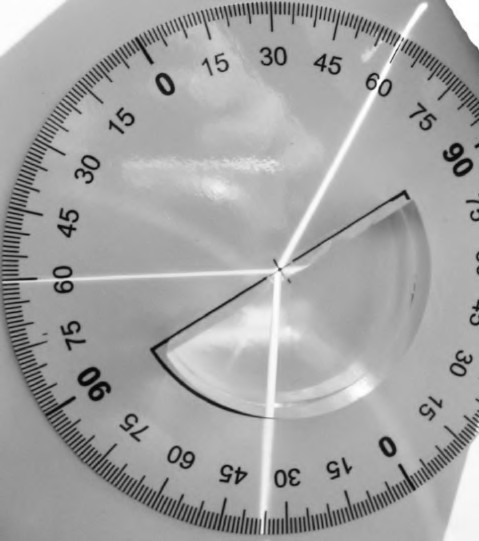 1) (35,0±1,0) 2) (35,0±0,5) 3) (60,0±1,0) 4) (60,0±0,5) Ответ:Учитель провёл опыты с прибором, предложенным Паскалем. В сосуды, донья которых имеют одинаковую площадь и затянуты одинаковой резиновой плёнкой, наливается жидкость. Дно сосуда при этом прогибается, и его движение передаётся стрелке. Отклонение стрелки характеризует силу, с которой жидкость давит на дно сосуда.Условия проведения опытов и наблюдаемые показания прибора представлены в таблице.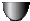 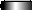 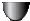 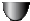 Выберите из предложенного перечня два утверждения, которые соответствуют результатам проведённых экспериментальных наблюдений. Укажите их номера.При увеличении высоты столба жидкости её давление на дно сосуда увеличивается.Сила давления жидкости на дно сосуда во всех трёх опытах одинакова.Создаваемое	жидкостью	давление	на	дно	сосуда,	зависит	от	рода жидкости.Сила давления жидкости на дно сосуда зависит от площади дна сосуда.Создаваемое жидкостью давление на дно сосуда, не зависит от формы сосуда.Ответ:химическоетепловоемеханическоемагнитноеЧасть 2В лодке перевозят чугунную трубу. Как изменится осадка лодки, если трубу не погрузить в лодку, а привязать снизу под днищем? Осадка – глубина погружения лодки в воду. Ответ поясните.Насколько температура воды у основания водопада выше, если высота водопада равна 210 м? Считать, что 70 % энергии падающей воды идёт на её нагревание.Определите напряжение на концах реостата, обмотка которого выполнена из   железной   проволоки   площадью   поперечного   сечения    2    мм2. Масса проволоки равна 0,936 кг. Сила электрического тока, текущего через реостат, 4 А.Критерии оценивания заданий с кратким ответомКритерии оценивания заданий с развёрнутым ответомВ лодке перевозят чугунную трубу. Как изменится осадка лодки, если трубу не погрузить в лодку, а привязать снизу под днищем? Осадка – глубина погружения лодки в воду. Ответ поясните.Насколько температура воды у основания водопада выше, чем у его вершины, если высота водопада равна 210 м? Считать, что 70 % энергии падающей воды идёт на её нагревание.Определите напряжение на концах реостата, обмотка которого выполнена из железной проволоки площадью поперечного сечения 2 мм2. Масса проволоки равна 0,936 кг. Сила электрического тока, текущего через реостат, 4 А.РАССМОТРЕНО на Методическом совета школы 29.01. 2024 года, 
протокол № 6.Утверждено приказом 
МАОУ «Средняя школа № 36»30.01. 2024 г. № 13/4 Десятичные приставкиДесятичные приставкиДесятичные приставкиНаименованиеОбозначениеМножительгигаГ109мегаМ106килок103гектог102сантис10–2миллим10–3микромк10–6нанон10–9КонстантыКонстантыускорение свободного падения на Землеg  10 м С2гравитационная постояннаяG  6,6710-11 Н*м2/кг2скорость света в вакуумеc  3108 м/сэлементарный электрический зарядe  1, 6 1019 КлПлотностьПлотностьПлотностьПлотностьбензин710 кг/м3древесина (сосна)400 кг/м3спирт800 кг/м3парафин900 кг/м3 керосин800 кг/м3лёд900 кг/м3масло машинное900 кг/м3алюминий2700 кг/м3вода1000 кг/м3мрамор2700 кг/м3молоко цельное1030 кг/м3цинк7100 кг/м3вода морская1030 кг/м3сталь, железо7800 кг/м3глицерин1260 кг/м3медь8900 кг/м3ртуть13 600 кг/м3свинец11 350 кг/м3УдельнаяУдельнаяУдельнаяУдельнаятеплоёмкость воды4200 Джкг o Степлота парообразования воды2, 3106 Джкгтеплоёмкость спирта2400	Джкг o Степлота парообразования спирта9, 0 105 Джкгтеплоёмкость льда2100	Джкг o Степлота плавления свинца2, 5 104 Джкгтеплоёмкость алюминия920	Джкг o Степлота плавления стали7,8104 Джкгтеплоёмкость стали500		Дж кг o Степлота плавления олова5, 9 104 Джкгтеплоёмкость цинка400		Дж кг o Степлота плавления льда3, 3105 Джкгтеплоёмкость меди400		Дж кг o Степлота сгорания спирта2, 9 107 Джкгтеплоёмкость олова230		Дж кг o Степлота сгорания керосина4, 6 107 Джкгтеплоёмкость свинца130		Дж кг o Степлота сгорания бензина4, 6 107 Джкгтеплоёмкость бронзы420		Дж кг o СТемпература плавленияТемпература плавленияТемпература кипения при нормальном атмосферном давленииТемпература кипения при нормальном атмосферном давлениисвинца327 °Своды100 °Солова232 °Сспирта78 °Сльда0 °СУдельное электрическое сопротивление, Ом  мм2 (при 20 °С)мУдельное электрическое сопротивление, Ом  мм2 (при 20 °С)мУдельное электрическое сопротивление, Ом  мм2 (при 20 °С)мУдельное электрическое сопротивление, Ом  мм2 (при 20 °С)мсеребро0,016никелин0,4медь0,017нихром (сплав)1,1алюминий0,028фехраль1,2железо0,10№ заданияОтвет1235271243941,251,46371,3Содержание критерияБаллыПредставлен правильный ответ на вопрос, и приведено достаточноеобоснование, не содержащее ошибок2Представлен правильный ответ на поставленный вопрос, но его обоснование некорректно или отсутствует.ИЛИПредставлены корректные рассуждения, приводящие к правильному ответу, но ответ явно не сформулирован1Представлены общие рассуждения, не относящиеся к ответу на поставленный вопрос.ИЛИОтвет на вопрос неверен, независимо от того, что рассуждения правильны, неверны или отсутствуют0Максимальный балл2Возможный вариант решенияВозможный вариант решенияДано: h=210 м с=4200 Дж/(кг∙С)  = 0,7  Q , гдеEQ = cmt; E = mghОтсюда:  cmt  ctmgh	ght  gh  0,7 10  210  0,35(C)c	4200t – ?Ответ: t = 0,35 ССодержание критерияБаллыПриведено полное правильное решение, включающее следующие элементы:верно записано краткое условие задачи;записаны уравнения и формулы, применение которых необходимо и достаточно для решения задачи выбранным способом (в данном решении: закон сохранения энергии, формула для расчёта количества теплоты при нагревании, формула для расчёта механической потенциальной энергии);выполнены     необходимые     математические     преобразования и   расчёты,    приводящие    к    правильному    числовому    ответу, и представлен ответ. При этом допускается решение «по частям»(с промежуточными вычислениями)3Правильно записаны необходимые формулы, проведены вычисления, и получен ответ (верный или неверный), но допущена ошибка в записи краткого условия или переводе единиц в СИИЛИПредставлено правильное решение только в общем виде, без каких- либо числовых расчётов.ИЛИЗаписаны уравнения и формулы, применение которых необходимо и достаточно   для   решения   задачи   выбранным   способом,   но в математических преобразованиях или вычислениях допущенаошибка2Записано и использовано не менее половины исходных формул, необходимых для решения задачи.ИЛИ1Записаны все исходные формулы, но в одной из них допущенаошибкаВсе случаи решения, которые не соответствуют вышеуказаннымкритериям выставления оценок в 1, 2, 3 балла0Максимальный балл3Возможный вариант решенияВозможный вариант решенияДано:S = 2 мм2 = 2∙10–6 м2I = 4 Аm = 0,936 кгρ пл = 7800 кг/м3ρ = 0,1 Ом∙мм2/м = 10–7 Ом∙мU = I·R, гдеR   lSОтсюда: U  IlSМасса проволоки:m = плV = пл∙l·SОтсюда: l 	mпл  SU  Il 	ImS	пл  S 24 107  0,936U 	12  12 (В)7800  4 10U – ?Ответ: U = 12 ВСодержание критерияБаллыПриведено полное правильное решение, включающее следующие элементы:верно записано краткое условие задачи;записаны уравнения и формулы, применение которых необходимо и достаточно для решения задачи выбранным способом (в данном решении: закон Ома для участка цепи; формула для вычисления массы тела и формула для вычисления сопротивления проводника);выполнены     необходимые     математические     преобразования и   расчёты,    приводящие    к    правильному    числовому    ответу, и представлен ответ. При этом допускается решение «по частям» (с промежуточными вычислениями)3Правильно записаны необходимые формулы, проведены вычисления, и получен ответ (верный или неверный), но допущена ошибка в записи краткого условия или переводе единиц в СИИЛИПредставлено правильное решение только в общем виде, без каких- либо числовых расчётов.ИЛИЗаписаны уравнения и формулы, применение которых необходимо и    достаточно    для    решения    задачи    выбранным    способом, но в математических преобразованиях или вычислениях допущена ошибка2Записано и использовано не менее половины исходных формул, необходимых для решения задачи.ИЛИЗаписаны все исходные формулы, но в одной из них допущена ошибка1Все случаи решения, которые не соответствуют вышеуказанным критериям выставления оценок в 1, 2, 3 балла0Максимальный балл3